Ξεκινούν οι αιτήσεις για τα δωρεάν διαδικτυακά εργαστήρια ομαδικής  συμβουλευτικής για τον Μάιο Μετά την τεράστια ανταπόκριση και συμμετοχή για τα 39 θεματικά εργαστήρια που υλοποιήθηκαν τον Μάρτιο και τον Απρίλιο, για τα οποία οι αιτήσεις συμμετοχής ξεπέρασαν τις 3.000, από σήμερα ξεκινούν οι αιτήσεις για τα εργαστήρια του Μαΐου.Συγκεκριμένα, η ΔΥΠΑ συνεχίζει την υλοποίηση της καινοτόμου ψηφιακής υπηρεσίας για όλους τους πολίτες που αναζητούν εργασία, με τη διεξαγωγή δωρεάν διαδικτυακών εργαστηρίων ομαδικής συμβουλευτικής από εξειδικευμένα στελέχη στις εξής θεματικές ενότητες:Πώς να δημιουργήσω ένα αποτελεσματικό βιογραφικό; Πώς να προετοιμαστώ σωστά για μια συνέντευξη;Ποια είναι τα βήματα για μια επιτυχημένη επιχειρηματική ιδέα;Πώς να χρησιμοποιήσω τα μέσα επαγγελματικής κοινωνικής δικτύωσης στην αναζήτηση εργασίας; (Νέα θεματική ενότητα)Οι ενδιαφερόμενοι μπορούν να δηλώσουν συμμετοχή από σήμερα, Πέμπτη 27 Απριλίου 2023, αποκλειστικά ηλεκτρονικά στη διεύθυνση: https://www.dypa.gov.gr/workshopsΤο πρόγραμμα των εργαστηρίων του Μαΐου  έχει ως εξής:Στο κάθε εργαστήριο διάρκειας 2 ωρών θα υπάρχει περιορισμένος αριθμός θέσεων συμμετοχής (έως 50 άτομα) και θα τηρηθεί αυστηρά σειρά προτεραιότητας σύμφωνα με την ημερομηνία υποβολής της συμμετοχής. Η πλατφόρμα θα παραμένει ανοιχτή μέχρι τη συμπλήρωση των θέσεων ανά εργαστήριο. Οι ενδιαφερόμενοι μπορούν να δηλώσουν συμμετοχή σε παραπάνω από ένα εργαστήρια, εφόσον το επιθυμούν.Στόχος των εργαστηρίων είναι οι συμμετέχοντες να ενημερωθούν και να ενεργοποιηθούν στην αναζήτηση κατάλληλης θέσης εργασίας ή και να αναπτύξουν τη δική τους επιχειρηματική δραστηριότητα, καθώς και να ενισχυθεί η απασχολησιμότητά τους μέσω ενός αποτελεσματικού βιογραφικού, της προετοιμασίας για συνεντεύξεις με επιχειρήσεις και της κατάλληλης χρήσης των μέσων επαγγελματικής κοινωνικής δικτύωσης. Για περισσότερες πληροφορίες σχετικά με τις υπηρεσίες και δράσεις της ΔΥΠΑ επισκεφτείτε τον ιστότοπο https://www.dypa.gov.gr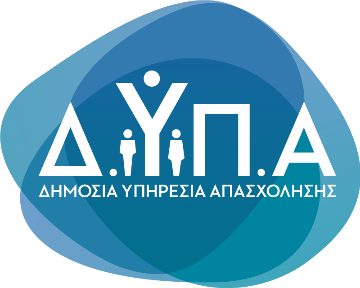 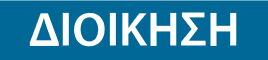 Τμήμα Επικοινωνίας &Δημοσίων ΣχέσεωνΑθήνα, 27.04.2023Πέμπτη 4 Μαΐου 2023Πέμπτη 11 Μαΐου 2023Πέμπτη 18 Μαΐου 2023Τρίτη 23 Μαΐου 2023Πέμπτη 25 Μαΐου 202308:30–10:30Πώς να δημιουργήσω ένα αποτελεσματικό βιογραφικό;Πέμπτη 4 Μαΐου 2023Πέμπτη 11 Μαΐου 2023Πέμπτη 18 Μαΐου 2023Τρίτη 23 Μαΐου 2023Πέμπτη 25 Μαΐου 202311:00–13:00Πώς να προετοιμαστώ σωστά για μια συνέντευξη;Πέμπτη 4 Μαΐου 2023Πέμπτη 11 Μαΐου 2023Πέμπτη 18 Μαΐου 2023Τρίτη 23 Μαΐου 2023Πέμπτη 25 Μαΐου 202313:00–15:00Ποια είναι τα βήματα για μια επιτυχημένη επιχειρηματική ιδέα;Τρίτη 09 Μαΐου 2023Τρίτη 16 Μαΐου 202308:30–10:30Πώς να χρησιμοποιήσω τα μέσα επαγγελματικής κοινωνικής δικτύωσης στην αναζήτηση εργασίας;Τρίτη 09 Μαΐου 2023Τρίτη 16 Μαΐου 202311:00–13:00Πώς να δημιουργήσω ένα αποτελεσματικό βιογραφικό;Τρίτη 09 Μαΐου 2023Τρίτη 16 Μαΐου 202313:00–15:00Ποια είναι τα βήματα για μια επιτυχημένη επιχειρηματική ιδέα;